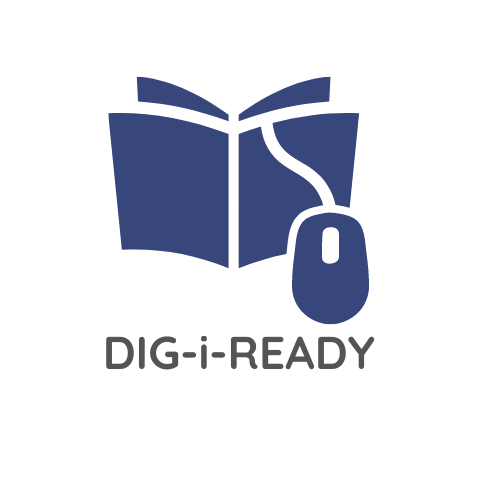 Дигитална готовностна институциите запрофесионалнообучение в приобщаваща средаPR2: НаръчникСъдържаниеСъкращенияИИ (AI): Изкуствен интелект РР (AR): Разширена реалностПТ (AT): Помощна технологияCV: Автобиография РКО (ETCF): Entelis+ Рамка на компетенция на обучителите ЕС (EU): Европейски съюзИКТ (ICT): Информационни и комуникационни технологииДУПО (LTTA): Дейности по учене, преподаване и обучениеНПО (NGO): Неправителствена организацияКПХУ на ООН (UNCRD: UN): Конвенция на ООН за правата на хората с увреждания ПОО (VET): Професионално образование и обучениеВР (VR): Виртуална реалностПредговорЕвропа се бори с глобалната пандемия от COVID-19, която има драматични последици за живота на хората и обществото. Освен огромните икономически последици, поради повтарящите се блокирания в защитата на здравето на населението и здравните услуги, пострада образователният сектор, по-специално центровете за професионално образование и обучение (ПОО), училищата претърпяха затваряне и образователните процеси бяха нарушени. Като първи отговор беше въведено дистанционното обучение, което стана основно за осигуряване на непрекъснатост на обучението в ситуации, при които присъствените занятия бяха преустановени. Онлайн образователните платформи позволяват на учениците да учат със собствено темпо и им осигуряват повече гъвкавост през деня. Въпреки това, учащи се с увреждания, нуждаещи се от персонализирани методологии и технически прогнози, бяха частично изключени поради липса на достъпност. Значителен брой учащи и учители не бяха съществено подготвени за успешно, достъпно и добре балансирано дистанционно обучение. Тази липса на цифрови компетенции беше наблюдавана в световен мащаб. Следователно дигиталната пропаст беше видима по време на блокирането и затварянето на образователните институции за до 24 месеца в цяла Европа. Това доведе до множество проблеми на различни нива, които трябва да бъдат решени спешно. Освен това учащите с увреждания са били принудени да останат вкъщи без специализираната подкрепа, до която иначе биха имали достъп в училище или други структури. Това доведе до редица проблеми на различни нива: риск от изолация; прекъсване на образователните пътеки; загуба на ежедневни навици, особено свързани със социалните пространства; стрес и влошаване на проблемно и слабо поведение; трудностите на семейството при съвместяването на работата и нуждите от грижи.Горепосочените нужди, възникнали по време на продължаващата пандемия от COVID-19 в образователни среди със специален фокус върху учениците с увреждания и достъпността, бяха адресирани в този проект. Проектът предоставя краткосрочни, средносрочни и дългосрочни решения, иновативни подходи и инструменти за преподавателите в ПОО и лицата, вземащи решения, с ясен фокус върху образователната среда и достъпността, особено за учащи с увреждания, за наистина приобщаващо цифрово образование. Проектът създаде каталог с добри практики DIG-i-READY и наръчник DIG-i-READY.Рамка за дигитални компетенцииВъведениеРамката за компетентност DIG-i-READY има за цел да представи гледната точка на учащите се с увреждания и техните нужди и възможности за индивидуално развитие в рамките на приобщаваща дигитална среда за обучение. Тя включва области на компетенции с предварително определени декларации за компетентност и тяхното разделение на знания, умения и нагласи, които са от значение за оценката на компетенциите на обучаемия на различни нива на компетентност.Към рамката DIG-i-READY: Методът на работа накратко Рамката на компетенциите DIG-i-READY се основава на рамката Entelis+ и актуализираната версия на Рамката за цифрова компетентност на гражданите (Версия 2.2). Съответните области на компетентност бяха идентифицирани от консорциума DIG-i-READY и коригирани в съответствие с анализ на пропуските в съществуващите рамки, общ фокус на проекта и гледна точка на учащите с увреждания. Рамката разглежда съществуващите рамки за компетентност и се основава на тях, за да отговори на специфичните нужди на учащите с увреждания.Цели и целеви групиРамката DIG-i-READY е предназначена да задоволи информационните нужди на преподавателите, на учащите с увреждания и тяхната подкрепяща среда. Тя признава, че учащите с увреждания са хетерогенна група с различни нужди от подкрепа. Рамката специално се фокусира върху адресирането на изискванията на учащите с увреждания, които използват дигитални технологии и ПТ, за да подобрят своите учебни преживявания.Области на компетентностБазирана на Entelis+ и DigCompCit 2.2, DIG-i-Ready Рамката обхваща следните области на компетенции:Обучение в приобщаваща среда, развиваща дигиталните компетенции на обучаемияИнформационна и грамотност и умения за работа с данниДостъпна комуникация и сътрудничествоСъздаване на достъпно цифрово съдържание Сигурност и предотвратяване на посегателство на даннитеРешаване на проблеми и настройка на помощни технологииПризнаване на компетентностРамката се стреми да отговори на специфичните нужди и цели на обучаемите с увреждания на всяко ниво, осигурявайки прогресия на компетенциите, които се надграждат една върху друга. За всяка област на компетентност се формулират декларации за компетентност. Декларациите за компетентност са описателни твърдения, които показват нивото на владеене или трудност, свързани с определена компетентност или умение. Те осигуряват ясно разбиране на знанията, уменията и нагласите на различни нива на владеене.  Декларациите за владеене следват предварително дефинирана скала, която очертава различни нива на владеене: основно, средно и за напреднали. Тези декларации предоставят подробни описания на това, което обучаемият с увреждания може да прави или демонстрира на всяко ниво на владеене. Това включва сложността на задачите, с които могат да се справят, дълбочината на знанията, които притежават, и нивото на независимост, което показват. Декларациите за компетентност имат за цел да помогнат на обучаемите и техните преподаватели да оценят и проследят напредъка, да идентифицират области за подобрение и да осигурят общ език.Нива на владеенеОсновно ниво: Запомняне и разбиранеНа основно ниво учащите с увреждания се фокусират върху разбирането и запомнянето на основната информация и умения, необходими за цифрово включване в образователен контекст. Те придобиват знания за напр. дигитална грамотност, основни цифрови умения и приобщаващи практики. От обучаемите на това ниво се очаква да си спомнят и разберат информация.Средно /междинно/ ниво: Прилагане и анализиранеСредното ниво се основава на основните компетенции. Обучаемите на това ниво прилагат знанията си и използват уменията си по теми като достъпност, ПТ /помощна технология/, цифрова комуникация и онлайн сътрудничество. Междинното ниво има за цел да даде възможност на обучаемите да използват и анализират приобщаващи практики и технологии в различни контексти.Ниво за напреднали: Оценяване и създаванеНивото за напреднали представлява най-високото ниво на компетентност в рамката на компетентности DIG-i-READY. Нивото за напреднали е предназначено за учащи с увреждания, които са развили солидно разбиране за дигитално включване, достъпност и образователни стратегии към дигитализация, която е приобщаваща за учащи с увреждания. На това ниво обучаемите демонстрират способността да оценяват ефективността на стратегиите за цифрово включване в рамките на образователната рамка, достъпността и използването на подходящи ПТ. Те са способни да оценят критично съществуващите практики и да предложат иновативни решения за насърчаване на цифровото включване.РезюмеРамката за компетентност DIG-i-READY отговаря на необходимостта от рамка, която да бъде специално проектирана да обслужва дигиталните компетентности на учащите с увреждания, особено в контекста на ПОО. Същата признава съществуващата празнина в текущите рамки и се опитва да ги запълни. Рамката може да се използва от учащи се с увреждания, техните преподаватели и поддържащата ги среда, за да имат ясно разбиране кои цифрови компетенции трябва да постигне всеки учащ се с увреждания.Индикатори като инструмент за саморефлексия за оценка на практиката на цифрово приобщаващо ПООВъведениеГлава 2 от Наръчника DIG-i-READY се състои от набор от индикатори за добро, устойчиво, достъпно, добре балансирано и приобщаващо дигитално образование, което се провежда в училищна/домашна среда и включва етични аспекти на дигиталното обучение. Тези показатели са предназначени да се използват като инструмент за саморефлексия за оценка на собствената практика.Предистория на разработването на индикаторитеРазработването на тези индикатори първо се основаваше на практиките, методологиите и инструментите, събрани в каталога на добрите практики на DIG-i-READY, където бяха картографирани и анализирани обещаващи практики. Тези практики, методологии и инструменти се отнасят до областта на дигиталното образование в Европа и в повечето случаи са насочени специално към учащи с увреждания, особено в сектора на ПОО и по време на пандемията от COVID-19.ЦелиСъбраните практики и техните характеристики предоставиха рамка за разработването на ключови фактори за успех за насърчаване на цифрово приобщаващо образование и приобщаваща цифрова готовност. Тези ключови фактори за успех са преведени в индикатори, които да се използват като инструмент за саморефлексия за оценка на нечия практика и са представени в тази глава. Очаква се индикаторите да:Служат като инструмент за саморефлексия за оценка на заведения и агенции за учащи с увреждания в сферата на ПОО.Улесняват разработването на индивидуални практически насоки за „преминаване към дигитални технологии“, насочени към общността на ПОО (напр. училищни ръководители, преподаватели, учащи с увреждания, родители), като същевременно се зачитат цифровата инфраструктура в център за ПОО/училище и домашна среда, както и социалните/дигиталните умения на учащите със и без увреждания и техните преподаватели.Да бъдат на разположение за незабавно използване за справяне с пандемията от COVID-19 или друга „извънредна ситуация“ (земетресения, наводнения, друга епидемична криза и т.н.).Дефиниране на индикаторитеВ разделите по-долу са посочени индикаторите на DIG-i-READY. Същите са поставени в рамките на пет по-широки елемента, идентифицирани като важни в проекта DIG-i-READY за развитието на приобщаващи дигитални образователни практики.Там където това е уместно са осигурени допълнителни рамки на индикатори и предложения за допълнително четене със съответните връзки. Петте елемента на индикаторите са:Добри: Практики, които се очаква да дадат добри резултати за конкретни цели и са в съответствие с целите и ценностите на DIG-i-READY, като зачитане на КПХУ на ООН.Устойчиви: Практики, които са устойчиви, при тях се взема предвид финансовото, екологичното и общественото въздействие и които позволяват употреба в преходни периоди като от образование към работа или от лице в лице към онлайн и т.н.Достъпни: Практики, които се отнасят до ключови проблеми, стандарти, ценности и компоненти, които се разглеждат така, че процесите на учене и възможностите да са налични и достъпни за редица обучаеми.Приобщаващи: практики, които се отнасят до ключови въпроси, стандарти, ценности и компоненти, които се разглеждат, за да се изградят подкрепящи общности и да се насърчат високи постижения за всички преподаватели, учащи с увреждания, членове на семейството и лица, които се грижат за тях, участващи в учебни и преподавателски дейности.Разглеждане на етични въпроси: практики, които се отнасят до ключови въпроси и ценности, които трябва да бъдат взети под внимание, за да се изградят дигитални учебни среди и общности, които зачитат човешките права, неприкосновеността на личния живот, защитата на личните данни и са подходящи за възраст, пол и културно приобщаване.Както бе споменато по-горе, за всеки елемент са идентифицирани области на оценка, за всяка от които са посочени и съответните индикатори. Областите се дефинират като основни области на проектиране и развитие на образователни практики и учебни процеси, които да се прилагат в ПОО, за да се проектира и развие цифрово приобщаващо образование. DIG-i-READY индикаторите във всяка област са определени като ключови въпроси, които могат да съставляват качествени критерии. В определени случаи тези индикатори могат да се отнасят до съществуващ набор от индикатори, количествени или качествени, или набори от стандарти и мерки. Като цяло индикаторите са разработени под формата на дескриптори (описатели) за добри, устойчиви, достъпни и приобщаващи добри практики, както е споменато по-горе.Наименованието на всеки индикатор е в буквено-цифров вид (напр. B2.2.) Първият символ е буква (от A до E, в този случай B) и показва един от петте по-широки елемента, които характеризират образователните практики (добри, устойчиви, достъпни, приобщаващи, разглеждане на етични въпроси – в този случай устойчивост). Вторият символ е число и показва област на елемента (всеки елемент може да има различен брой области, в този случай това е втората (2) област). Третият символ също е число (след точка) и обозначава индикатор на областта (всяка област може да има различен на брой индикатори, в този случай това е вторият (2) индикатор на областта). По-долу (на Фигура 1) можете да намерите визуално представяне на връзките между елементи, области и индикатори: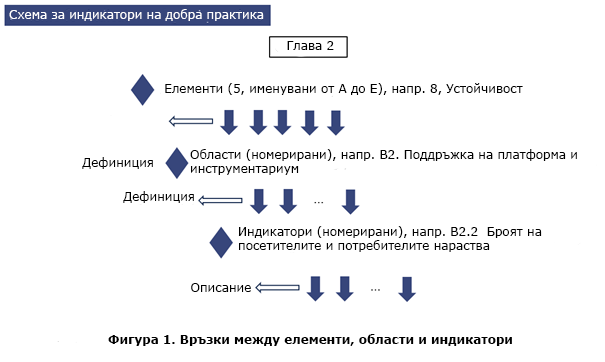 Индикаторите могат да се използват като контролен списък за неща, които трябва да се имат предвид при разработването на практики или като инструмент за самооценка за самоотразяване на съществуващи практики. Нивата на постижения могат да включват (1) не е наистина започнато, (2) някакси там и (3) напълно на място (вижте 2.5 Елементи и области на индикатори). На този етап трябва да се отбележи, че всяка прилагана или планирана практика трябва да бъде в съответствие с КПХУ на ООН. За целта са били взети под внимание набори от ключови проблеми, стандарти, политики и ценности, по такъв начин, че процесите на обучение и възможностите успешно да допринесат за прилагането на разпоредбите на КПХУ на ООН (UNCRPD), които са свързани с обхвата на DIG-i-READY.Специално внимание беше отделено на следните статии и техните атрибути/индикатори за изпълнение:Член 5 – Равенство и недискриминацияЧлен 8 – Повишаване на осведоменосттаЧлен 9 – ДостъпностЧлен 19 – Самостоятелен живот и включване в общносттаЧлен 21 – Свобода на изразяване на мнението и достъп до информацияЧлен 27 – Работа и заетостЧлен 29 – Участие в политическия и обществен животЕлементите и областите на индикаторите, при които са организирани индикаторите, са представени по-долу.Елементи и области на индикаторитеОбластите на индикаторите са категоризирани по-долу според елемента, към който се отнасят (A, B, C, D или E): A. Добра практика: A1 Положително въздействиеA2 КопродукцияA3 ИновацияA4 Насочени компетенцииA5 Ниво на изпълнениеБ. Устойчивост: B1 Институционална промяна към цифрова трансформацияB2 Поддръжка на цифрова платформа и инструментиB3 Мрежа и установяване на сътрудничество/ продължително участие на общносттаДостъпност: C1 НаличностC2 ИзползваемостC3 Дигитална/е-достъпностC4 Универсален дизайн и Универсален дизайн за обучениеD. Включване: D1 Създаване на приобщаващи цифрови културиD2 Създаване на приобщаващи политики в дигитални средиD3 Развиващи се приобщаващи дигитални практикиE. Етични аспекти на дигиталното обучение: E1 Поверителност и сигурност в цифрови средиE2 Отклонение на броячаE3 Справедливост и равни възможности при използването на дигитални технологииE4 Точност, интегритет и прозрачност в цифрови средиE5 Нетикет и отчетностСписъкът за проверка /чеклиста/ с индикатори, категоризирани в петте елемента и техните области, е представен в приложение 1. В допълнение, разширено обяснение и анализ на индикаторите като саморефлективен инструмент за оценка на практиката на цифрово приобщаващо ПОО може да се намери на уеб страницата на DIG-i-READY (https://digi-ready.eu/ ), като се използва разширената глава „Индикатори“ (“Indicators”).ЗаключениеИндикаторите в тази глава служат като инструмент за самооценка за настройките на ПОО и агенциите за учащи с увреждания, за да оценят собствената си практика. Тяхната структура и разнообразното покритие на елементи и области позволяват на настройките за ПОО да се „дигитализират“ при извънредни обстоятелства или да оценят съществуващите си практики по отношение на цифровото приобщаване и готовност.Насоки за дигитализацияВъведениеПандемията от COVID-19 ускори процесите на интегриране на технологиите в живота на хората, но също така подчерта съществуващите неравенства между хората поради цифровото разделение, липсата на инфраструктура и липсата на налични или адекватни технологии. Много училища и институции за професионално образование и обучение изпитаха трудности при преместването на преподаването и ученето онлайн. Тези, които са инвестирали в дигитално образование преди пандемията, успяха да направят това по-успешно. Насоките на DIG-i-READY за „преминаване към дигитални технологии“ имат за цел да осигурят базови концепции като основа за успешно приобщаващо цифрово образование и са илюстрирани с практически предложенияПриобщаващо образование и дигитални технологииПриобщаващото образование е основно човешко право. Хората с увреждания от всички възрасти имат равно право да учат в приобщаваща среда, както е определено от множество политики и закони. Целта на програмата за приобщаващо обучение е да предостави възможности за участие в учебния процес за всички учащи се, като се имат предвид различията в условията и стиловете на учене. Изборът трябва да бъде достъпен за всеки, а индивидуалната подкрепа трябва да се предоставя по начини, които да не заклеймяват, като същевременно трябва да е достъпна за всеки по всяко време. За да се постигне това на практика, е необходимо да се проектират приобщаващи учебни преживявания още от самото начало, както е посочено от подхода на обучението по универсален дизайн.В днешно време наличието на различни дигитални технологии и изкуствен интелект (ИИ) представлява елемент, който предоставя нови възможности за проектиране, предоставяне и управление на учебни процеси, стига да се наблегне на подобряването на дигиталните умения както на обучаващите, така и на учащите с увреждания и достъпността на използваните технологии. Важно е обаче да се вземе предвид, че не само дигиталните умения трябва да бъдат подобрени, но също така и отношението към използването на технологиите и приобщаващото дигитално образование трябва да се промени. Цифровата трансформация и приобщаващото образование трябва да се разглеждат като взаимосвързани, тъй като и двете допринасят за развитието на по-достъпна образователна система. По време на пандемията от COVID-19 образователните среди бяха силно засегнати и преподавателите бяха изправени пред предизвикателствата да намерят други начини да продължат с програмите си. Въпреки че кризата с COVID-19 по известен начин ускори навлизането на технологии в образованието, основните пречки остават. Особено когато става въпрос за увреждане, дългосрочните физически, умствени, интелектуални или сензорни увреждания във взаимодействие с различни бариери могат да възпрепятстват пълноценното и ефективно участие на хората с увреждания. От тази гледна точка, тъй като средата е тази, която във взаимодействие с лични фактори може да причини увреждането, важно е да се премахне или намали въздействието на бариерите пред дейностите и участието. Най-критичните бариери са идентифицирани, както следва:Устойчивост и достъпност на дигиталните технологииСвързаност (достъп до интернет)Липса на умения и компетенцииУсещана липса на социално взаимодействиеОсъзнаване на полезността на дигиталните технологии за образованиетоКак да улесним процеса на влизане в интернет (не само със «Zoom»!)Бе демонстрирано, че училищата и институциите за ПОО, които са инвестирали в дигитално образование преди пандемията, са постигнали по-голям успех от тези, които не са го направили. По-долу са изброени основните елементи, които подобряват и улесняват приобщаваща дигитална учебна среда.Достъп до технологии: Достъпът до технологии, а именно достъп до устройства, интернет връзка, образователни платформи и ПТ, е първата стъпка, която позволява на всички да останат свързани и основата за дефинирането на нови цифрови приобщаващи образователни методи.Обучение на персонала: Педагозите и обучаващите се нуждаят от системна подкрепа и редовно обучение от опитни супервайзори по дигитални технологии и педагогика за достатъчно дълъг период, за да могат да използват подходящите инструменти и материали.Подкрепа от страна на правителствата и социалните партньори: Иновациите в училищното професионално обучение могат да бъдат активно насърчавани и подкрепяни от правителствата и социалните партньори, които могат да улеснят препроектирането на учебните програми и методите на преподаване.Подготовка на среда, която да гарантира участието на всички: Училищните политики трябва да осигурят на училищата минималната приемлива инфраструктура за ИКТ, включително стабилна и достъпна интернет връзка и мерки за сигурност като филтри и блокери на сайтове.Използване на технологиите по отговорен, гъвкав, опитен и съвместен начин.Достъпни цифрови формати: Важно е да се гарантира, че цифровите материали, които ще се използват по време на обучението, са достъпни за всички обучаеми.Как да се структурира учебна програма, която използва дигитални решенияСлед оценката на нуждите и предоставянето на всяка ИКТ-ПТ (ICT-AT) на индивидуална основа или в класна стая, преподавателите трябва да проектират и използват план за прилагане, като вземат предвид контекста и условията на обучение и взаимодействие [вижте Приложение 2]. Освен това е важно да се представят алтернативни начини за привличане интереса на обучаемите като предлагане на избор на обучаемите, създаване на автентичност и уместност към техния контекст и минимизиране на заплахите и разсейването. Това може да развие самоопределяне, гордост от постигнатото и да увеличи степента, до която те се чувстват свързани с обучението си. Новите технологии като симулатори, виртуална реалност (VR) и разширена реалност (AR) могат също така да бъдат интегрирани в платформи за онлайн обучение и в настройки лице в лице, за да развият ключови компетенции за учащи от всички възрасти.Как да създадем достъпно дигитално обучениеЗа да се създаде достъпно дигитално обучение, то трябва да вземе предвид различни нива на работа:Създаване на достъпно съдържание: Това включва текст, изображения, достъпни видеоклипове, аудиозаписи и връзки.Достъпност на езика: В зависимост от целевата аудитория,може да се използва стил „Лесен за четене“ или „Опростен и разбираем език“. Понякога комбинацията от двата стила е най-подходяща.Помощни технологии: ПТ имат основна роля в увеличаването на способностите и премахването на бариерите, както и в осигуряването на ефективно оценяване на всички обучаеми.Създаване на мултимодална комуникация: Използването на различни канали и комуникационни стратегии може да намали бариерите пред участието и да подобри общото качество на образователната интервенция.Достъпни системи за онлайн видеоконференции: Използване на системи, които имат вградена функция за осигуряване на затворени субтитри, възможност за изтъкване на жестомимични преводачи и работят за лица, използващи помощни технологии, както за вход, така и за изход.Като цяло, преподавателят трябва да вземе предвид много други елементи, когато провежда онлайн обучение, за да осигури възможно най-достъпно изживяване [вижте глава 3.5.6 от разширената версия на наръчника DIG-i-READY].ЗаключениеИзвънредната ситуация с COVID-19 изискваше важни усилия за преподавателите и учащите в ПОО да превърнат физически класни стаи и работни места в дигитални учебни среди. С цел по-добра и по-ефективна подготовка за бъдещи пандемии и извънредни ситуации е изключително важно да се идентифицират поуките, извлечени от реакцията при пандемията COVID-19, за по-нататъшно укрепване на средата за обучение. В резултат на проучване, проведено от проекта DIG-i-READY и дейностите по сътрудничество и обучение с преподаватели и други заинтересовани страни от ПОО и професионалните училища от страните на партньорите, бяха идентифицирани десет точки на внимание в основата на процеса на преминаване онлайн, както следва:Техническа поддръжка и справочно бюроМетодическа подкрепаЕкип за координация и информационни дейностиОбучение за всичкиУстройства за всичкиВъзможност за свързване за всичкиДостъпна дигитална средаЗащита на данните и безопасностКомпетенции за достъпностМониторинг и оценка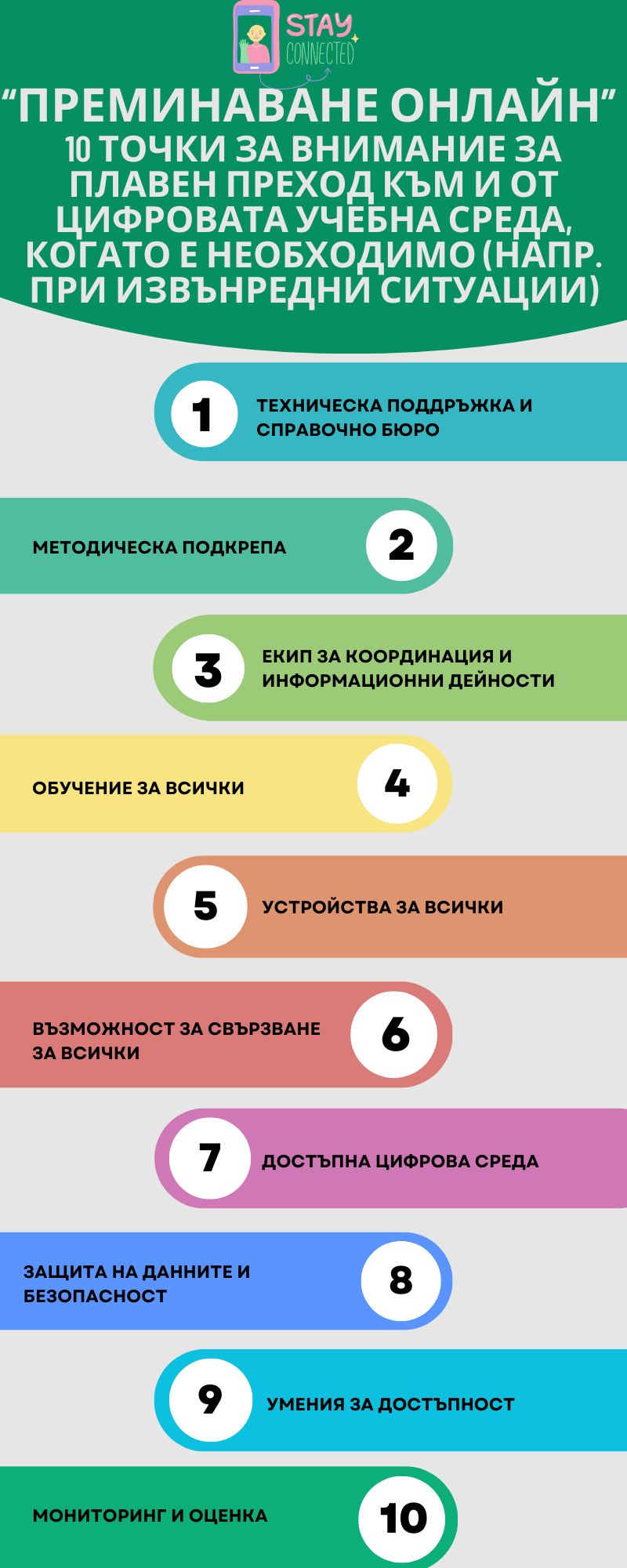 Набор от инструменти за приобщаващи дигитални средиВъведениеНаборът от инструменти на DIG-i-READY (списък на всички инструменти може да бъде намерен в 4.5) се отнася до инструментариум, взет от ежедневната практика на консорциума на проекта, както и инструменти, използвани в примерите за добри практики от PR 1, DIG-i-READY Каталога с добри практики. Колекцията представлява набор от инструменти, които могат да бъдат използвани от преподавателите един по един за приобщаваща цифрова учебна среда. По време на интензивна едноседмична дейност за учене, преподаване и обучение (LTTA) със заинтересовани страни, практици и експерти от сектора на ПОО бяха обсъдени възможностите и предизвикателствата, които бяха събрани в следващия раздел.Възможности и предизвикателства на инструментите в приобщаващи среди за дигитално обучениеОнлайн ресурсите и материалите са по-лесно достъпни в сравнение с традиционните материали в класната стая. Важно е обаче да се признае, че ако не се вземат предвид нуждите на учащите с увреждания, цифровите образователни подходи могат допълнително да ги изключат. Следователно за обучаващите е жизненоважно внимателно да избират подходящи инструменти за тяхната специфична група обучаеми. Чрез използване на технология и правилните дигитални инструменти, дистанционното обучение може да бъде осъществимо и образователните процеси могат да бъдат улеснени. По-специално, учащите с увреждания могат да извлекат голяма полза от участието си в приобщаваща цифрова среда.Техните разнообразни изисквания за обучение могат да бъдат адресирани чрез предлагане на алтернативни и персонализирани методи на обучение и оценяване, като мултимедийни материали, онлайн дискусии или адаптивни оценки. Това позволява на учащите с увреждания да взаимодействат с материала по начин, който им подхожда най-добре. Цифровата достъпност, която включва осигуряване на достъп до дигитално съдържание и технологии, е жизненоважна необходимост за включване в цифрова среда. По този начин дигиталната достъпност може да подпомогне прехода към цифрови платформи чрез предоставяне на подходящи инструменти и настройки за учащи с увреждания.Примери за инструменти в приобщаваща среда за дигитално обучениеПриобщаващи инструменти и примери за постигане на успешна приобщаваща дигитална среда за обучение включват: Достъпност на документи; функции за достъпност на windows; езикови модели, базирани на изкуствен интелект, или инструменти, базирани на разпознаване на изображения, използващи изкуствен интелект.Достъпността на документите е важна техника в Microsoft Word, като например шаблони за оформяне на стилове и алтернативни текстове в приобщаващи цифрови среди за обучение.Вградени функции за достъпност на Windows: Функциите за достъпност, интегрирани в Windows, като лупа и режим с висок контраст, могат да бъдат полезни за незрящи учащи и учащи със зрителни увреждания или дори учащи с други увреждания. Тези функции могат да бъдат полезни за учащи, които се затрудняват с четенето на малък текст или разграничаването на цветовете.Eзиков модел на базата на изкуствен интелект (ИИ) като помощна технология: ChatGPT има потенциал като АТ. По време на LTTA обучители, експерти, практици и обучаеми възприеха ChatGPT като удобен за ползване, а интерфейсът изглеждаше привлекателен. Те също така оцениха поддръжката му за множество езици и намериха отговорите му за полезни при решаването на техните въпроси. Въпреки това е необходимо да се подчертае значението на повишаването на осведомеността относно ограниченията на ChatGPT и подобни технологии. Изключително важно е да се подчертае, че точността на изявленията не може да бъде гарантирана и че подобни технологии нямат достъп до актуални данни и информация.Базираната на разпознаване на образ ПТ /помощна технология/ може да бъде полезна за различни групи учащи с увреждания. Примери за това са Seeing AI и Google Lens. Виждането на ИИ може ефективно да подпомогне учащите със зрителни увреждания, като позволява по-лесна навигация и идентифициране на обекти. Тези инструменти имат по-широки приложения отвъд достъпността, което ги прави гъвкави и ценни за задачи като превод, сканиране на баркод и разпознаване на лица.РезюмеОбразователната дигитална среда може да се дефинира като използване на технология за преодоляване на пропастта между обучаеми и обучаващи, свеждайки до минимум необходимостта от взаимодействие лице в лице. Дигиталните инструменти могат да имат значителен потенциал за насърчаване на приобщаването на учащите с увреждания.Поради това трябва да се осигурят подходящи инструменти от преподавателите, както и подкрепяща среда за учащите с увреждания. Колекцията инструменти DIG-i-READY предоставя изчерпателен набор от вече тествани и достъпни инструменти, използвани от доставчиците на ПОО.Списък с инструментиПрепоръки за системна промянаВъведениеИзвънредните ситуации често налагат промяна. Важно е да се разпознаят стъпките, предприети от организации и хора по време на тези извънредни ситуации, за да се поддържа нормален живот. Също толкова важно е да се уловят научените уроци по време на предизвикателни ситуации и да се консолидират резултатите. Пандемията от COVID-19 беше една такава извънредна ситуация, при която принудителното затваряне на училища засегна живота на учениците, особено на тези с увреждания. Адаптирането на курсове и класове за учащи с увреждания в сектора на ПОО беше особено трудна задача. Въз основа на поуките, извлечени по време на пандемията и консолидираните резултати от проекта DIG-i-READY, както е посочено в предишните глави на настоящия наръчник DIG-i-READY, тази глава предоставя препоръки за вземащите решения на местно, регионално, национално и международно ниво. Тези препоръки ще им помогнат да бъде подкрепен и улеснен процеса към „ново и приобщаващо нормално“ за центровете и училищата за професионално обучение в Европа и извън нея, въз основа на цифрова готовност. По-специфични насоки и препоръки за ръководството и персонала на училището са разгледани в Глава 3 на този Наръчник.Идеалният сценарийФормулирането на препоръки предполага наличието на визия за идеална ситуация или идеален сценарий, при който всички препоръки да бъдат изпълнени. За консорциума по проекта DIG-i-READY идеалната ситуация може да бъде обобщена по следния начин: Налице да бъдат училищни политики, които целят пълното участие на всички учащи в дейностите. Практиките се основават на тези политики. Бариерите пред пълното включване и участие на учащите в различни условия се идентифицират систематично и се адресират. Съществуват механизми за наблюдение.Дигиталните технологии да бъдат редовно вградени в обикновените и извънредни дейности на образователната институция. Преподавателите и обучаемите да разполагат с лично и персонализирано оборудване, което да им помага да преподават, учат и развиват умения и компетенции и са обучени да използват ефективно базираните на технологиите инструменти. Използването на технологии е функционално, ефективно и ефикасно и не е самоцел.Учебната среда да бъде достъпна за всички, многостранна и комуникацията да е мултимодална. Съществуват и се тестват алтернативни комуникационни канали и модалности.Дейностите „онлайн“ и „присъствие“ да бъдат интегрирани и преходът между различните модалности на обучение да бъде плавен.Учебното заведение да бъде устойчиво при средносрочни и дългосрочни извънредни ситуации и всички заинтересовани страни да бъдат информирани за процедурите при принудително прекъсване на планираното.В изобразения идеален сценарий „включването“ се счита за основен аспект на „устойчивостта“. Система, която дискриминира в трудни ситуации, не е устойчива. Когато образователните системи са сплотени, гъвкави, способни да се справят с многообразието, без да изоставят никого, те ще бъдат по-малко крехки и по-устойчиви в случай на предизвикателства.Много характеристики на идеалния сценарий се коренят в политически рамки на международно и национално ниво, като най-важните от тях са: КПХУ на ООН: Конвенцията не изисква специални права за определена група граждани, а твърди, че всички хора с увреждания могат да се ползват от същите възможности като всички останали.Приобщаващо образование: Първият принцип на Европейския стълб на социалните права подчертава, че: „Всеки има право на качествено и приобщаващо образование, обучение и учене през целия живот, за да поддържа и придобива умения, които му позволяват да участва пълноценно в обществото и управляват успешно преходите на пазара на труда.“ Следователно приобщаващото образование трябва да се разбира като образование без бариери, което предоставя равни възможности и универсално проектирани учебни програми и дейности.План за действие за цифрово образование 2021–2027: Обновената политическа инициатива на Европейския съюз (ЕС), която излага обща визия за висококачествено, приобщаващо и достъпно цифрово образование в Европа и има за цел да подкрепи адаптирането на системите за образование и обучение на държавите-членки към цифровата ера. Глави 2 и 3 от този наръчник допринасят за двата ключови приоритета, определени от Плана за действие за цифрово образование 2021-27: Насърчаване на развитието на високоефективна екосистема за цифрово образование и подобряване на цифровите умения и компетенции за цифровата трансформация (напр. DIG-i- READY рамка за дигитална компетентност).ПрепоръкиОбразователните системи обикновено са сложни и структурирани. В резултат на това приемането на иновации или осъществяването на промяна изисква инвестиции във време, креативност, управленски умения и ресурси.Включените заинтересовани страни са много, сред които министерства, регионални или местни образователни органи, училищни директори и ръководство, преподаватели, ученици, семейства. Всяка от тях има роля с отговорности, ресурси и очаквания. Както в природата, доброто функциониране на образователната екосистема зависи от участието и сътрудничеството на всички заинтересовани страни. Въпреки това политиците на европейско ниво и националните, регионалните и местните образователни органи, всеки в рамките на своите съответни роли и функции, имат специфична отговорност за насочването и улесняването на прехода към по-устойчиви и приобщаващи образователни системи. Поради тази причина следните препоръки са насочени конкретно към тях.За политици на европейско нивоЩо се отнася до изпълнението на основните цели на Конвенцията на ООН за правата на хората с увреждания, необходимо е основно съгласуване между различните стратегии на европейско ниво в областта на образованието, заетостта, достъпността, достъпа до дигитални ПТ. Трябва да се идентифицират допълнителни пропуски в политиките на ЕС в тази област, като например достъп до ПТ за тези, за които достъпното основно обучение не решава всички предизвикателства, рамки за улесняване на прехода между училище и заетост за учащи с увреждания.Сътрудничеството между държавите-членки, желаещи да осигурят високи стандарти на включване в образованието, трябва да бъде засилено. Програми като ЕРАЗЪМ+ трябва да бъдат допълнително укрепени и следва да има подходящо финансиране за приоритети, насочени към уязвимите групи.Достъпът за всички до дигитално образование трябва да бъде висок приоритет при разработването на политики в Европа. Познанията относно законодателството и изискванията за достъпност трябва да бъдат допълнително насърчавани.   За образователните власти на национално ниво Важно е националните образователни системи в Европа да бъдат допълнително съгласувани една с друга, също и в случая на ПОО и професионалното образование.Основен приоритет трябва да бъде превръщането на образователната система в по-приобщаваща. Всички учащи трябва да имат равни възможности да развият своите интереси, таланти и личност и да придобият уменията, необходими за работа в професионална област, близка до техните амбиции.Благодарение на разнообразието си в подходите и дългогодишната си педагогическа традиция, Европа е плодородна обща основа за обмен на добри практики и взаимно обучение. Националните правителства трябва да стимулират сътрудничеството между образователните власти и училищата в различни страни и да осигурят ресурси за учебни и обменни посещения.Възприемането на подходящи дигитални технологии в училищата трябва да се насърчава, както и използването на помощни технологии от учащи с увреждания. Технологиите, които се купуват с обществени пари, трябва да отговарят на високите стандарти за достъпност.Трябва да се разработят и усъвършенстват национални програми за обучение на педагози и друг персонал за професионално обучение и обучение за използване на дигитални технологии в професионалната им дейност. Тези програми трябва да се основават на приобщаващи модели. Използването на съществуващите рамки за компетентност за изграждане на капацитет следва да бъде подобрено.Трябва да се осигурят ресурси за инвестиции в технологии в образованието и за училища, които експериментират нови форми на преподаване и учене.За образователните органи на регионално или местно нивоНа местно ниво е важно да се установи постоянен диалог между училищата, образователните власти и организациите на родители и хора с увреждания. Диалогът трябва да се съсредоточи върху бариерите, които специфични групи учащи срещат при достъпа до образователните възможности, достъпни за всички.На регионално и местно ниво трябва да се разработят политики и планове, които да подкрепят образователните институции в прехода към по-приобщаващи и устойчиви организационни модели, ориентирани към учениците. На училищно ниво трябва да се изготвят планове за действие при извънредни ситуации.За по-централизирани системи местните власти трябва да бъдат включени в централните процеси на политика и вземане на решения, както и в разпределението на средства и бюджети, за да се даде възможност на местните органи не само да подкрепят учащите и образователния персонал, но и да улеснят прехода между нивата на образование и прехода към независим живот.Безплатните програми за обучение на педагози в използването на цифрови инструменти в образованието трябва да бъдат включени в задължителното обучение без откъсване от работа. Резултатите и въздействието на тези програми трябва да бъдат наблюдавани.Трябва да се осигури достъп до Интернет за всички преподаватели и учащи. На училищата трябва да се предоставят средства за свързване на учащи, които по основателни причини нямат достъп до интернет на постоянна основа.На местно ниво създаването на местни или регионални ресурсни центрове на екипи за подкрепа трябва да бъде включено в плановете за действие и бюджета. Общностен/местен ресурсен център може да осигури подкрепа на училищата, както и връзки с местната общност за улесняване на прехода между образование, социален живот и заетост.Локално/регионално разработване на програми и дейности за осведоменост за достъпност и приобщаване, които разчупват стереотипите и благотворителните перспективи, като същевременно развиват култура на обща отговорност и приобщаване.Заключение За да се случи системна промяна, е важно да има правилни политики. Имайки предвид идеалния сценарий, тази глава относно препоръките за системна промяна за постигане на приобщаващо цифрово образование идентифицира пропуските между съществуващите политики и идеалния сценарий. Просто установяването на политики не е достатъчно, мониторингът на изпълнението е също толкова важен. Осигуряване на поддръжка на вземащите решения на местно, регионално, национално и международно ниво, които са отговорни за улесняване на промяната в образователните системи, за да ги направят приобщаващи. Чрез тези препоръки могат да бъдат постигнати дългосрочни решения и готовност в случай на пълно онлайн преминаване към цифрово образование по време на криза.6. Национален контекст: БългарияВъведениеНаръчникът се допълва от този раздел, посветен на ситуацията в БЪЛГАРИЯ. В него се предоставят допълнителни сведения и се изброяват допълнителни национални ресурси, полезни за подпомагане на цифровия преход на центровете и училищата за ПОО. Накрая са дадени препоръки за националните и местните политици и препоръки за директорите на училища за това как да използват най-добре Наръчника.ПОО в БългарияОрганизационен модел на ПОО: Институционални отговорности. Форми и видове учебни заведения. Според ЗПОО в България, институциите в системата на ПОО са: професионални гимназии, училища по изкуствата, спортни училища, специални училища - възпитателни училища интернати и социално-педагогически интернати, професионални колежи, центрове за професионално обучение, центрове за информация и професионално ориентиране. Тяхната задача е да осъществяват професионално образование и обучение с придобиване на указаните в Закона степени на професионална квалификация с продължителност, определена по рамковите програми.Ниво на приобщаване: брой ученици с увреждания, подкрепа, която получават.Наредбата за приобщаващо образование регламентира пътищата за подкрепа на личностно развитие на децата и учениците, като осигурява подходяща физическа, психологическа и социална среда за развитие на способностите и уменията им. В тази посока работят психолог или педагогически съветник, логопед, ресурсни учители и други специалисти според потребностите на обучаемите. Дейностите, които те извършват са свързани с екипната работа между всички педагогически специалисти, занимания по интереси, грижа за здравето, ранно оценяване на потребностите и превенция на обучителните затруднения, поощряване с морални и материални награди, дейности за превенция на насилието и преодоляване на проблемното поведение. Местните администрации поемат и ангажимента да осигурят на обучаемите индивидуални планове за подкрепа, достъп до обучение в общообразователни училища и колежи.Предполагаемият брой на децата с увреждания и затруднения в развитието в България по данни към 2022г. е около 32 000, въпреки че няма пълна информация за точния им брой в страната.Ниво на дигитализация: проучвания, доклади, официални данни…Дигитализацията дава шанс за обучение и реализация на тази специфична група хора, но за да се достигне необходимото ниво се изискват съвместни усилия от обучителните и управляващите институции. Дигитализацията в образователната система е възможна, сочат данните на платформата за образователен софтуер Shkolo.bg, която използват 78% от училищата в България. Над 60% от административните дейности в училище са дигитализирани през последните години. COVID - 19 даде нов тласък в тази посока.Въздействие на пандемията: проучвания, официални доклади… Вследствие на пандемията, по данни на УНИЦЕФ всяко пето дете в България е влошило успеха си, а според МОН близо 120 000 деца в образователната ни система са в риск от отпадане. По данни на УНИЦЕФ в България близо 10 000 деца със специални потребности и увреждания са извън образователната система.Национални ресурси Организации, ноухау центрове, проектиПо проект „Подкрепа за равен достъп и личностно развитие“ на ОПНОИР е постигнат съществен напредък в областта на предучилищното и училищното образование: над 2664 деца със специални образователни потребности са получили специализирана подкрепа от психолози, педагози, терапевти и др. В рамките на същия проект в 34 детски градини се обучават, както деца със специални образователни потребности, така и деца в риск от обучителни затруднения, с които се осъществяват мерки за превенция с цел пълноценното им приобщаване в образователната система.По проекта на ОПНОИР „Образование за утрешния ден“ в 461 училища в страната са закупени и доставени общо 1986 бр. преносими компютри, 500 устройства за достъп до интернет с 500 предплатени пакети за интернет за учителите на училища с по-малки финансови възможности. Така учителите в тях успяват да дигитализират част от учебния процес.Чрез проект „Подкрепа за приобщаващо образование“ се цели осигуряване на по-високо качество и достъп до образование на обучаеми със специални образователни потребности, с хронични заболявания, в риск и с изявени дарби в детски градини и училища. С бюджет от 31 000 000 лева в рамките на 36 месеца ще се осигурява допълнителна подкрепа за личностното им развитие. Очаква се да бъдат подпомогнати 4100 обучаеми със специални образователни потребности, както и 7700 - с хронични заболявания, в риск и с изявени дарби, от 654 детски градини и училища.Публикации/сайтовеПрез 2020г. МОН обяви актуализация на плана си за действие в областта на цифровото образование. Инициативата е част от действията за преодоляване на кризата от пандемията.Инструменти/платформи/ресурси за обучениеВъв висшите училища се открояват добри практики, свързани с използването на платформи, специално разработени за тях, с лесни за достъп виртуални стаи, без ограничения за времето, което може да се прекара в тях, или за броя на участниците. Във висшето образование са включени предимно хора с физически увреждания, като най-важното за тази целева група е лесният достъп.В училищата за работа с деца със специални образователни потребности се използват асистивни технологии, най-разпространената е Communicator 5 - софтуер за комуникация чрез символи и текст и произнасянето им чрез синтезиран глас.Инициативи за обучение (за преподаватели и училищен персонал (напр. курсове, учебни събития, фестивали и др.))По проект „Подкрепа за приобщаващо образование“ се предвижда да бъдат обучени 4850 специалисти за работа с деца със СОП, като това включва също модели и инструменти за оценка на индивидуалните потребности на деца и ученици със специални образователни потребности и с хронични заболявания. Изключително полезен е разработения от Фондация „Карин дом“ сборник с добри практики за детски градини, начални училища и организации, които са подходящи за прилагане в подкрепяща среда за деца със специални нужди.Механизми за финансиране на цифровия преход, за AT за учащи с увреждания. Процедурите за финансиране в областта на училищното образование по Програма „Образование“ 2021 – 2027 г. обхващат Приоритет 1. „Приобщаващо образование и образователна интеграция“ и Приоритет 2. „Модернизация и качество на образованието“.Предстоящите процедури през 2023 година по Програма “Образование“ 2021-2027 включват: Утвърждаване на интеркултурното образование, чрез култура, наука и спорт – 31 млн. лв.; Подобряване на качеството на образование чрез ефективно прилагане на компетентностен модел – 166 млн. лв.; Дигитална трансформация на училищното образование в т.ч. ПОО – 184 млн. лв.По Приоритет 3. „Подкрепа за Центровете за високи постижения в ПОО“ до 2025 г. са предвидени Дейности с подкрепата на ЕСФ+ по Програма „Образование“ 2021-2027 в размер на 71 359 263 лв. Те обхващат: предоставяне на модерно и иновативно образование и обучение; Повишаване квалификацията на учители и преподаватели в партньорство с бизнеса; Партньорства с висши училища, научни и изследователски организации и бизнеса, развиващи дейност в сходни области и професионални направления; Подкрепа за международно сътрудничество с други ЦВП в ПОО и др.Други ресурси Според Стратегическата рамка за развитие на образованието, обучението и ученето в Република България (2021 – 2030), цялостната политика за приобщаване е насочена към създаване на условия за подкрепа на индивидуалността на всяко дете/ученик чрез премахване на пречките пред ученето и към създаване на възможности за развитие и участие на децата и учениците във всички аспекти на живота.Осигурява се подкрепа за личностно развитие на децата и учениците със специални образователни потребности. В периода от учебната 2016/2017 г. до учебната 2020 – 2021 г., броят на подкрепените деца и ученици със специални образователни потребности е увеличен с над 4770, като през учебната 2020/2021 г. е оказана подкрепа на над 19800 деца и ученици. Подкрепата се оказва от специалисти, назначени в детски градини и училища или в регионални центрове за подкрепа на процеса на приобщаващо образование.С промените в ЗПУО от 2020 година се регламентира обучението от разстояние в електронна среда и се гарантира непрекъснатото обучение на децата и учениците при различни извънредни обстоятелства – грипни ваканции, климатични или други фактори.Препоръки към политицитеПрепоръките към всички министерства в областта на приобщаващото образование включват ангажираност и съгласуваност в разбирането за социалните и икономическите последици от една приобщаваща образователна система, с цел да се постигне интегриран подход за съвместна работа по обща програма.Трябва да бъдат създадени партньорства по въпросите на приобщаващото образование с доставчици на услуги, ОХУ, медии, по-широки граждански организации, местни власти, ученически сдружения и федерации, университети и училищни колежи.Необходимо е повишаване на осведомеността относно уврежданията, насочена към учениците и към родителите относно предимствата на приобщаващото образование за всички.Трябва да се осигурят инициативи в тази посока и образование за справяне със стигмата и дискриминацията, особено свързани с тормоз и кибертормоз в образователни условия.Необходими са значителни инвестиции в технологично оборудване и софтуер, за да бъдат експериментирани и успешно въведени добри практики, не в отделни училища, университети, центрове за професионално обучение, а във всички учебни заведения.Изключително важни са системните мероприятия за повишаване квалификацията на обучителите в сферата на ПОО, насочени към ефективно комбиниране на педагогика, техника и учебно пространство за постигане на максимално ефективни учебни резултати в една приобщаваща и иновативна учебна среда.Добро и изпитано средство за интеграция на обучаеми със специални образователни потребности е изкуството. Необходимо е да се направи мост към дигиталните технологии, като се разработят различни креативни задачи или проекти, свързани с дигиталната среда.Препоръки за използване на наръчникаЗа ползвателите на Наръчника е подходящо да се запознаят с Рамката на дигиталните компетентности, да открият индикаторите като инструмент за саморефлексия за оценка на практиката на цифрово приобщаващо ПОО.В глава 4 Наръчникът съдържа колекция от инструменти, тествани в ДП БГЦПО с основната целева група - безработни лица над 16 години, много от които са лица със специални потребности. Тази колекция от успешни възможности, вдъхновява обучаемите към напредък и усвояване на трайни знания и умения. Необходимо е само съответствие между избраните инструменти и обучението, участниците и наличните устройства.В приложенията на Наръчника могат да бъдат открити инструменти, свързани с индикаторите, чрез които може да се определи мястото на обучаемия в рамката на компетентностите, както и връзка към интерактивни модели за обучение на лица с увреждания.Използването на наръчника би било ефективно да се съчетае с финансови инициативи на овластени органи и организации с огледПриложенияПриложение 1: Инструмент за индикатори във формат на таблица A. Добра практика B. УстойчивостC. ДостъпностD. ВключителноE. Етични аспекти на дигиталното обучениеПриложение 2: „Аз и медийната таблица“Насърчаване на компетенциите за грамотност в социалните медии чрез интерактивни комплекти за обучение на възрастни с увреждания” - „Програма за обучение на преподаватели, подкрепящи възрастни с увреждания” https://www.memedia-project.eu/Финансирано от Европейския съюз. Изразените възгледи и мнения обаче са само на автора(ите) и не отразяват непременно тези на Европейския съюз или Европейската комисия. Нито Европейският съюз, нито Европейската комисия могат да носят отговорност за тях.Copyright © консорциум DIG-i-READY 2023 Всички права запазени.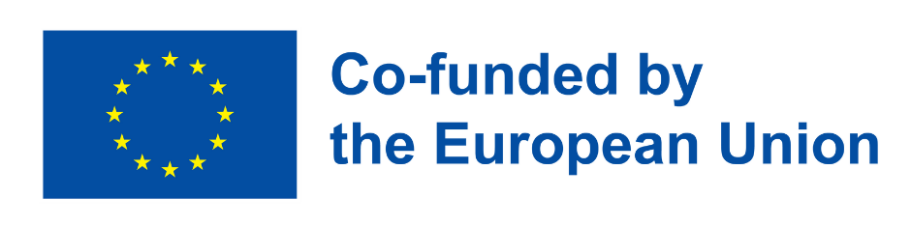 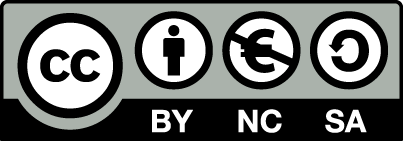 Наименование на инструментТип на инструментаAnimoto Създател на видеоAnton Lernapp Мобилно приложениеAvail Мобилно приложениеBlackboard Collabrate Инструмент за телеконференцияBlackboard Learn Система за управление на обучението (LMS)Bookcreator Платформа за създаване на съдържаниеBubbl Онлайн мисловна картаCanva Инструмент за графичен дизайнClassroomscreen Дигитално таблоEduPad  Интерактивни видео уроциEdPuzzle Софтуерна платформаE-klase Електронна система за управление на училищеFalstad Симулатор на веригаGoogle drive/docs ОблакGoogle Translate Услуга за преводGoogle Workspace Набор от уеб базирани приложения за продуктивност и сътрудничество от GoogleHistoriana Конструктор на електронни дейностиJAMBA: Job-searching platform УебсайтKahoot! Платформа за обучение, базирана на игриLearningapps онлайн дейности/създател на съдържание/онлайн инструмент за създаване на учебни модулиLiveworksheets Инструмент, който трансформира вашите традиционни работни листове за печат и работа в клас (doc, pdf, jpg) и ги превръща в интерактивни онлайн упражненияMentimeter Софтуерна платформа, инструмент за реакция на публикатаMicrosoft Office (Microsoft 365) Софтуер за продуктивностMicrosoft Teams Комуникационна платформаMiro Софтуерна платформа, Дигитално таблоMoodle Система за управление на обучението (LMS)Moodle OB online academy Система за управление на обучението (LMS)Padlet Дигитално платноPaint Прост растерен графичен редакторPDF Компютърен документ (формат)Phet Интерактивни симулации за наука и математикаQuizlet Флаш картиSmart learning suite online Lumio Система за управление на обучението (LMS)Text-to-speech and speech-to-text functions тип помощна технология, която чете цифров текст на гласThingLink Създаване на аудиовизуални учебни материали и цифрови историиViber МесинджърWhatsApp МесинджърZoom Услуга за видеотелефония и онлайн чатΑ1 Положително въздействие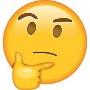 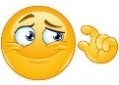 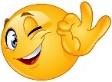 A1.1. Увеличаване на броя на учащите с увреждания, чиито потребности са задоволениA1.2. Процедури по записване на промянатаA1.3. Резултатите от практиките могат да бъдат измерени количествено или записаниA1.4. Записаната промяна е системнаA2 Съвместна продукцияA2.1. Хората са признати за активиA2.2. Моделът на доставка е изграден върху съществуващите възможности на хоратаA2.3. На учащите, служителите и родителите/полагащите грижи се предлагат набор от стимули за ангажиранеA2.4. Мрежи за партньорска поддръжкаA2.5. Заличаване на разликите между професионалисти и учащи с обслужващи функцииA3 ИновацияA3.1. Целите се изпълняватA3.2. Организацията има присъствие в медиите, освен собствените си социални медииA3.3. Организацията предприема нови проектиA3.4. Частно набиране на средстваA4 Насочени компетенцииA4.1. Преследва се посрещане на нуждите от достъпностA4.2. Преследва се подобряване на дигиталните уменияA4.3. Преследва се повишаване на социалните уменияОбласт A5 Ниво на изпълнениеA5.1. Програмите се изпълняват на административно нивоA5.2. Програмите се изпълняват на методическо нивоA5.3. Програмите се изпълняват на ниво обучаемA5.4. Програмите се реализират на социално нивоB1 Институционална промяна към дигитална трансформацияB1.1. Възможни са прекъсвания, несигурност и нови договореностиB1.2. Разходите за поемане на рискове се считат за преодолимиB1.3. Факторите, предизвикващи външен натиск, се разпознават и управляватB1.4. Ценностите, ролите и предпочитанията на отделните участници в защита на културните норми и евентуално предизвикване на конфликти се признават и управляватB1.5. Положителни усилия на агентите за запазване на съществуващи конструкции и капацитет или създаване на новиB1.6. Лидерството улеснява необходимите инвестицииB1.7. Включване на нова информацияB1.8. Отвореност и възприемчивост към нови идеиB1.9. Отчетност и наблюдение във взаимоотношенията и взаимодействиятаB1.10. Учебната програма, инструкциите и практиките за оценяване са съобразени с резултатите от обучениетоB1.11. Автентичното ангажиране е същността на процесите на обучениеB1.12. Отчитат се последиците за околната средаB2 Поддръжка на цифрова платформа и инструментиB2.1. Платформата и инструментите са финансово подкрепени в дългосрочен планB2.2. Броят на посетителите и потребителите се увеличаваВ2.3. Решенията са енергийно ефективни и екологичниB3 Мрежа и установяване на сътрудничество/продължително участие на общността B3.1. Използвайте в преходни периодиB3.2. Вътрешни връзки между различни субекти и нива на агрегиранеB3.3. Влияние на атрибутите на обектаC1 НаличностC1.1. Възможностите за учене се разпространяватC1.2. Процесът на регистрация в наличните курсове и възможности за обучение е лесенC1.3. Ресурсите са налични както в цифрова, така и във физическа формаC2 ИзползваемостC2.1. Обучаемите разбират как преживяват използването на дигиталните цифровите учебни материали и инструментиC2.2. Учениците са доволни от използването на цифровите учебни материали и инструментиC2.3. Обучаемите могат да постигнат целта си с помощта на конкретен дигитален учебен материал и инструментиC2.4. Специфичното тестване за използваемост е извършено успешноC3 Цифрова/електронна-достъпностC3.1. Уеб ресурсите и съдържанието са разработени, като се вземат предвид Указанията за достъпност на уеб съдържаниетоC3.2. Функциите за достъпност се активират/ внедряват според индивидуалните предпочитанияC3.3. Изискванията за достъпност са въведени за физически достъп и взаимодействие с технологиятаC3.4. Изискванията за достъпност се прилагат за когнитивен достъп и комуникация с и чрез технологиятаУниверсален дизайн и Универсален дизайн за обучениеC4.1. Учебната среда е проектирана въз основа на принципите на универсалния дизайнC4.2. Учебното съдържание и материали са проектирани и представени по начини, които гарантират, че ключовата информация е еднакво възприемаема от всички обучаемиC4.3. На обучаемите се предоставят различни възможности за навигация и изразяване в учебния процес и средаC4.4. Процесът на обучение, съдържанието и материалите предоставят множество възможности за ангажиране на разнообразна група от обучаемиD1 Създаване на приобщаващи дигитални културиD1.1. Декларациите за мисия и визия на професионалното образование и обучение за създаване на приобщаващи ценностиD1.2. Езикът, използван в цялата комуникация на професионалното образование и обучение, е свободен от стереотипи във всички аспектиD1.3 Управлението и планирането на цялата среда за професионално образование и обучение зачита многообразието и се ангажира с развитието на компетенциите и пълния потенциал на всеки отделен обучаемD1.4. Работата в екип, сътрудничеството и съвместното проектиране са включени като основни стратегии в администрацията и цялостното ПОО /Професионално образование и обучение/.D1.1. Декларациите за мисия и визия на професионалното образование и обучение за създаване на приобщаващи ценностиD1.2. Езикът, използван в цялата комуникация на професионалното образование и обучение, е свободен от стереотипи във всички аспектиD2 Създаване на приобщаващи политики в дигитални средиD2.1. Новите въвеждащи сесии за служители включват аспекти за цифрово включване и достъпностD2.2. Административните документи и процедури са приобщаващи по отношение на езика и процеситеD2.3. Дейностите за развитие на персонала помагат на персонала да реагира на разнообразието на обучаемитеD2.4. Плановете за действие при извънредни ситуации включват мерки за достъпност и свързани с уврежданиятаD2.5. Има политика и практически кодекс за справяне с дискриминацията и тормозаD2.6. Налице е механизъм/стратегия за наблюдение на достъпността и разумните адаптацииD2.7. Ресурсите се разпределят справедливоD3 Развиващи се приобщаващи дигитални практикиD3.1. Планирането на учебната програма включва опции за диференциация и персонализацияD3.2. Бариерите за достъп, учене и комуникация се идентифицират и оценяват, а цифровите технологични решения се признават като средство за премахване на бариеритеD3.3. Създават се възможности за участие в учебния процес с използването на дигитални технологии за всички обучаеми и се наблюдават и оценяват по индивидуални и учебни целиD3.4. Преподавателите/персоналът се фокусират върху създаването на учебни преживявания, които са положителни, ориентирани към успеха и насърчават ученето чрез автентични учебни дейности в цифрови средиD3.5. Учащите, които се нуждаят от персонално оборудване (помощна технология), за да участват в учебните дейности, се насърчават да го използватD3.6. Организацията на образователната среда (физическа и цифрова) е такава, че цифровите технологии/инструменти са лесни и достъпни за използванеD3.7. Разработените ресурси за преподаване и обучение са приобщаващи и достъпни с помощта на дигитални технологииE1 Поверителност и сигурност в цифрови средиE1.1. Използване и управление на личните данни на потребителите по начини, които са етични и съвместими със съответната правна рамкаE1.2. Уважаване на правото на поверителност на потребителите и обработването на личните им данниE1.3. Използване и управление на личните данни на потребителите въз основа на съгласието на потребителитеE2 Отклонение на броячаE2.1. Осъзнаване на съществуването на социални пристрастия в цифровите материали и комуникацияE2.2. Отговорност в борбата срещу социалните пристрастия и въздържане от безкритично тиражиране и разпространение на пристрастни материали онлайнE2.3. Избягване на дискриминация, отразена в онлайн съдържанието или участиетоСправедливост и равни възможности при използването на дигитални технологииE3.1. Създаване на достъпни версии на цифрови материали, за да се гарантира предоставянето на равни възможности за участие в цифрови средиE3.2. Вземане предвид пречките пред равното участие, създадени от дигиталното разделение, и осигуряване на начини за тяхното заобикалянеТочност, интегритет и прозрачност в дигитални средиE4.1. Въздържане се от качване и/или споделяне на фалшива или неточна информация онлайн. Осигуряване на лесен и пълен достъп до информацията и нейния източникE4.2. Признаване и уважаване на интелектуалната собственост по отношение на авторството, собствеността и ограниченията на авторските права на онлайн материалиE5 Нетикет и отчетностE5.1. Отнасяне с уважение към другите потребители в интернет и социалните медииE5.2. Въздържане от използване на унизителен език и/или език, който разпалва омраза и предразсъдъциE5.3 Поемане на отговорност за цифрово съдържание, което човек създава, качва, одобрява и разпространява онлайнE5.4 Споделяне знания с други уеб потребителиE5.5 Без спам в интернет и социалните медииТемаВъпросиЦелКакъв вид увреждане?Посредник в улесняването и контекстКакви са първоначалните умения?Брой срещиКолко учащи се?ВремеКой е посредникът? (учител, възпитател, родител, психолог)Основна целВ какъв контекст работите? (училище, семейство, други контексти)Вторична целКолко срещи планирате да организирате?Учебно съдържаниеКолко време ще продължи срещата?Методи на ученеКоя е основната цел на срещите?Учебни дейностиИма ли свързана цел?Ресурси за обучениеКакво е съдържанието на всяка среща/серията от срещи?ОценяванеКак искате да работите? Кои методи искате да използвате? (съвместен, подход надолу или отдолу нагоре, казуси, ролева игра)